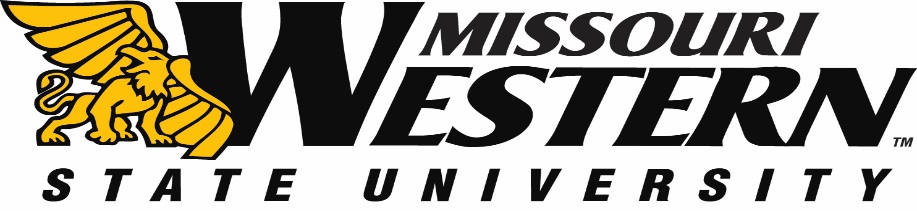 BID SPECIFICATION SHEET FOR FB18-042GEOTECHNICAL ENGINEERING SERVICESMissouri Western State University is seeking bids to provide geotechnical engineering services, including an investigation, testing and report, for the expansion of the addition to Potter Hall at the Missouri Western State University Campus in St. Joseph, Missouri.  The project consists of one and two-story performance spaces, classroom and lobby addition to the south and west sides of the existing building totaling about 11,000gsf, and a separate, 9,200gsf one-story metal building to be used as an annex studio which is situated to the north of the existing building. Column loads are expected to range up to a maximum of 175 kips, with maximum wall loads of approximately 8 kips per foot.  We anticipate pre-cast concrete construction with select areas of stone, glass or metal facades and some structural-steel at roofs and glass back-up. As a minimum, the scope of work for your services shall include the following: Five (5) borings to refusal within the building expansion area, or to an approximate minimum depth of 20 feet below the planned slabs-on-grade.  If encountered, the bedrock should additionally be probed approximately 6’ in at least two of the borings. (reference attached sketch)Two (2) boring samples within the vehicle pavement area to a depth of 5 feetProvide pavement thickness recommendations per the borings for concrete and asphalt paving.Confirm final locations with Civil Engineer.Necessary field and laboratory testingEngineering report to include the following, at a minimum: Executive SummaryProject Data, boring logs and boring location planField Exploration and Laboratory TestingSubsurface ConditionsConstructability, Design Considerations and Recommendations for: foundation types and design parameters, floor slabs, seismic site class and design criteria, expansive soils, sub-grade water, pavement design criteria, fixed and free-headed retaining wall design criteria, and other information that is deemed necessary by the geotechnical engineerFoundation construction, Site Grading and Excavation RecommendationsLateral pile capacity, and available values for grade beam adhesion and lateral active pressures, (if needed)Sealed bids must be submitted to the Purchasing Office by 2:00 p.m. Central time by October 11, 2017 in Popplewell Hall, Room 221.  Electronic or faxed bids will not be accepted.If you should have any technical questions, please feel free to contact the structural engineer, Marc Alper (314-432-8600), John Falk the civil engineer, (314-880-4427), or the architect Eric Hoffman, (314-833-0301).If you would like to schedule a site visit please contact Physical Plant Director, Jerry Gentry 816-271-4417.All other questions should be directed to Purchasing Manager, Kelly Sloan, (816) 271-4465, purchase@missouriwestern.eduBID SPECIFICATION SHEET FOR FB18-042GEOTECHNICAL ENGINEERING SERVICESBid Amount $ _______________________________	Please indicate your availability and schedule to complete the work_________________________________________________________________ Company _________________________________________________Phone Number:________________________________________________Authorized Signature 						   Date ______________Return this pricing sheet with your bid.  Include any addendum(s) with your initials.  All questions should be directed to Purchasing Manager, Kelly Sloan, (816) 271-4465, purchase@missouriwestern.eduPricing must be FOB Missouri Western State University.Missouri Western reserves the right to accept or reject any or all items of this bid.